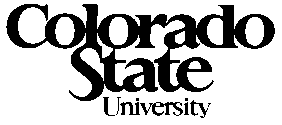 Committee on Non-Tenure-Track FacultyMeeting Minutes1:00-2:30 p.m., Tuesday, April 04, 2017392 Lory Student CenterAttendees: Jenny, Natalie B, Steve, Steven, Joseph, Sue, David, Leslie, Matt, Tobin1. Call to order2. Minutes from previous weeks were approved 3. Jenny mentioned that her nomination as COB rep was renewed	-Steven Schaeffer – nomination needed from COE committee4.  Natalie and Leslie will be attending April 19th meeting on the committee on Status of Women Faculty5.  Discussion on Nick Coltrain from Coloradoan doing a “day in the life” of adjunct/NTTF faculty6.  School of Education asked to meet with Jenny about CoNTTF proposals.  Jenny will attend with other members of committee on April 5, 2017	-some discussion on funding of NTTF7. Mary Stromberger, Dan Turk, and Dan bush will also be meeting with Jenny on April 14th8. Discussion of next steps for CoNTTF	A. Perform audits on departmental codes – check for consistency with faculty manual	B. Discussion of how to get other NTTF involved		-fear of retribution		-Discussion of possible tasks to give (audit tasks)		-Make sure that committee and others are taking advantage of every opportunity to 			get the word out about CoNTTF and its proposals		-Discussion of how to get chairs and deans more involved in various capacities	C. Discussion on best strategies for communicating next steps with other Faculty council 	committees9.  Pointed out that Natalie continues to beat head against the wall.a. Committee on Non-Tenure-Track FacultyThe membership of the Committee on Non-Tenure-Track Faculty shall be comprised as follows:1. One (1) non-tenure-track faculty member (senior teaching, special, temporary, or multi-year research appointment) shall be selected from each unit among the colleges and the Libraries, and the nominations submitted for which there exists a formal committee representing non-tenure-track faculty members. Each such committee shall provide one (1) or more nominees for this position to the Committee on Faculty Governance for possible inclusion on the ballot.Here it is just with the additions, with strike-through deleted for easier reading.1. One (1) non-tenure-track faculty member (senior teaching, special, temporary, or multi-year research appointment) shall be selected from each unit among the colleges and the Libraries, and the nominations submitted to the Committee on Faculty Governance for possible inclusion on the ballot.There is no more 2. – 3. Becomes 2. The rationale might say something about how the existing language was needed at an earlier time before there were existing college level committees – and now there is more representation among the colleges.??